numer kontaktowy:Uzupełnienie brakówZafakturowanie różnicKorekta brakówSprawdził:Zatwierdził: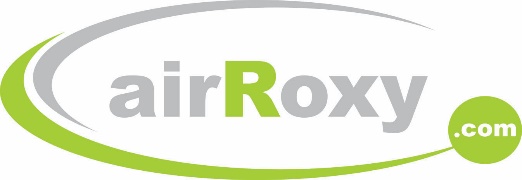 PROTOKÓŁ  NIEZGODNOŚCI I BRAKÓW W DOSTAWIEUWAGA: Protokół powinien zostać złożony do 3 dni od otrzymania zamówienia.airRoxy sp. z o.o.  ul. Graniczna 40 44-178 Przyszowice NIP: 969-160-32-65 reklamacja@airroxy.comDane zgłaszającego: Lp.nr dokumentukod produktunazwa produktuilość zamawianailość otrzymanailość na fakturze1234567Oświadczam, że powyższe informacje są zgodne z prawdą:Data i podpis:   